ZAMAWIAJĄCY:Skarb Państwa Państwowe Gospodarstwo Leśne Lasy PaństwoweNadleśnictwo Przymuszewo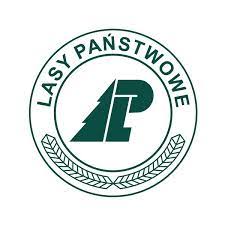 SPECYFIKACJA WARUNKÓW ZAMÓWIENIANr postępowania: S.270.6.2022TRYB UDZIELENIA ZAMÓWIENIA: Tryb  Podstawowy  bez  negocjacjiPodstawa prawna – art.275 pkt 1 ustawy z dnia 11 września 2019 r. Prawo zamówień publicznych (Dz.U. z 2021 r., poz.1129 z późn.zm.)Publikacja ogłoszenia:    Biuletyn Zamówień Publicznych nr 2022/BZP 00292803/01 w dniu 04.08.2022r.    Strona internetowa:  https://przymuszewo.torun.lasy.gov.pl   Tablica ogłoszeń w siedzibie Zamawiającego Nadleśnictwa Przymuszewo „Platforma zakupowa” pod adresem: https://platformazakupowa.pl/pn/lasy_przymuszewo                                                                                               Zatwierdził:                                                                                  Nadleśniczy Nadleśnictwa Przymuszewo                                                                                           dr inż. Artur Kowalski          Przymuszewo dn. 04.08.2022r.                                                                                       Nazwa oraz adres ZamawiającegoSkarb Państwa Państwowe Gospodarstwo Leśne Lasy PaństwoweNadleśnictwo Przymuszeworeprezentowane przez dr inż. Artura Kowalskiego – NadleśniczegoAdres: 89-634 Leśno; Przymuszewo 3Numer tel.: 52 554 19 19, fax 52 554 18 63Adres poczty elektronicznej: przymuszewo@torun.lasy.gov.ple-mail: przymuszewo@torun.lasy.gov.plAdres strony internetowej, na której udostępniane będą zmiany i wyjaśnienia treści SWZ oraz inne dokumenty zamówienia bezpośrednio związane z postępowaniem o udzielenie zamówieniaZmiany i wyjaśnienia treści SWZ oraz inne dokumenty zamówienia bezpośrednio związane z postepowaniem o udzielenie zamówienia będą udostępniane na stronie internetowej: Adres strony internetowej prowadzonego postępowania:  https://przymuszewo.torun.lasy.gov.plAdres strony internetowej, na której udostępniane będą zmiany i wyjaśnienia treści niniejszej specyfikacji warunków zamówienia („SWZ”) oraz inne dokumenty zamówienia bezpośrednio związane z postępowaniem o udzielenie zamówienia: dedykowana platforma zakupowa do obsługi komunikacji w formie elektronicznej pomiędzy Zamawiającym a wykonawcami oraz składania oferty: https://platformazakupowa.pl/pn/lasy_przymuszewoTryb udzielenia zamówieniaPostępowanie o udzielenie zamówienia publicznego prowadzone jest w trybie podstawowym, bez negocjacji, na podstawie art. 275 pkt 1 ustawy z dnia 11 września 2019 r. - Prawo zamówień publicznych (Dz. U. z 2021 r., poz. 1129 z późn.zm.) zwanej dalej także „Pzp” oraz aktów wykonawczych do Pzp.W sprawach nie uregulowanych niniejszą SWZ mają zastosowanie przepisy ustawy Prawo Zamówień Publicznych, Kodeksu Cywilnego, Prawa Budowlanego oraz przepisy wynikające z przedmiotu zamówienia.Informacja, czy Zamawiający przewiduje wybór najkorzystniejszej oferty z możliwością prowadzenia negocjacjiZamawiający nie przewiduje wyboru najkorzystniejszej oferty z możliwością prowadzenia negocjacji. Opis przedmiotu zamówieniaPrzedmiotem zamówienia jest budowa odcinka dojazdu pożarowego nr 7, o dł. 1287,56 m w Leśnictwie Młynek; Obręb Małe Chełmy działki nr  3238; 3239; 3240; 3241/4; 3242; 350 gmina Brusy wraz z budową skrzyżowań, zjazdów publicznych, zjazdów indywidualnych oraz  budowa mijanek.Uwaga: odcinek drogi o dł. 542,44 mb został wykonany w 2021r.Istniejący dojazd pożarowy nr 7 sklasyfikowano pod względem technicznym jako drogę wewnętrzną. Droga nr 7 przeznaczona jest do ochrony pożarowej terenów leśnych i jest trasą komunikacyjną dla transportu leśnego i częściowo publicznego. Istniejąca droga na całym odcinku posiada nawierzchnię tłuczniową o zmiennej szerokości drogi 3,6 - 4,0 m. Projektowana trasa przebiega wzdłuż istniejącego duktu przez obszary leśne należące do Lasów Państwowych Nadleśnictwa Przymuszewo. Dojazd pożarowy nr 7 rozpoczyna się przy drodze powiatowej relacji Laska – Czernica, kończy w miejscowości Młynek. Zakres rzeczowy przedmiotu zamówienia:Hektometr zerowy budowanego odcinka dowiązano do osi drogi leśnej, budowę rozpoczęto w km 0+549,94, budowę zakończono w km 1+837,50 m. Łączna długość budowanego odcinka to 1 287,56‬ m.Na całym odcinku projektuje się wykonanie wzmocnienia istniejącej podbudowy oraz wykonaniu nowych warstw asfaltowych – warstwy wiążącej oraz ścieralnej.W ramach budowy zostaną oczyszczone z namułu istniejące rowy drogowe, zlokalizowane wzdłuż pasa drogowego. Dodatkowo wzdłuż odcinka drogi zostaną wybudowane mijanki oraz przebudowane skrzyżowania oraz zjazdy. Uwaga: lokalizację zjazdów należy zweryfikować w terenie.Na całym odcinku przyjęto przekrój drogowy zgodnie z przekrojem normalnym A-A.Parametry techniczne elementów drogowychJezdniaklasa techniczna ulicy - droga wewnętrznaprędkość projektowa – 30 km/hszerokość nawierzchni jezdni - 4,0mszerokość poboczy - 0,75młączna długość przebudowywanego odcinka – 1287,56 mkategoria ruchu - KR-1max obciążenie na oś - 100 kNZjazdy indywidualneklasa techniczna ulicy - zjazd indywidualnyszerokość nawierzchni - 3,5-4,0mkategoria ruchu - KR-1max obciążenie na oś - 100 kNilość zjazdów - 12 szt.Mijankaszerokość nawierzchni - 3,0mdługość nawierzchni - 23,0mskos zjazdowy - min. 1:5skos wjazdowy - min. 1:5ilość mijanek – 5 szt.Konstrukcja nawierzchniNa odcinku drogi objętej opracowaniem zastosowano następujące przekrojekonstrukcyjne:Przekrój konstrukcyjny nawierzchni jezdni oraz skrzyżowań:wyrównanie istniejącej podbudowy z mieszanki tłuczniowej,podbudowa zasadnicza, mieszanka kruszywa łamanego stabilizowanegomechanicznie 0/31,5 o grubości 15cm,warstwa wiążąca AC16W gr. 5cm,warstwa ścieralna AC11S gr. 4cm.Na odcinkach gdzie projektuje się jedną warstwę betonu asfaltowego ilość betonuwyliczono metoda przekrojów poprzecznych.Przekrój konstrukcyjny mijanka, zjazd publiczny, zjazd indywidulanypodbudowa zasadnicza, mieszanka kruszywa łamanego stabilizowanegomechanicznie 0/31,5 o grubości 20 cm,Przekrój konstrukcyjny poboczapodbudowa zasadnicza, mieszanka kruszywa łamanego stabilizowanegomechanicznie 0/31,5 o grubości 10cm.Z materiałów własnych wykonawcy, zgodnie z projektami budowlanymi, szczegółową specyfikacją techniczną, specyfikacją warunków zamówienia (SWZ), złożoną ofertą oraz przedmiarem robót stanowiącym element pomocniczy do wyceny przedmiotu zamówienia.Szczegółowy opis przedmiotu zamówienia zawiera dokumentacje techniczną przedmiary robót – kosztorys ślepy, szczegółowe specyfikacje techniczne,  stanowiące  załącznik nr 5 i 6  do SWZ.  Nazwy i kody zamówienia według Wspólnego Słownika Zamówień (CPV): 45000000-7  Roboty budowlane45233120-6 Roboty w zakresie budowy dróg 45233123-7 Roboty budowlane w zakresie dróg podrzędnych 45233127-5 Roboty budowlane w zakresie rozjazdów 45233129-9 Roboty budowlane w zakresie skrzyżowań drógWykonawcą w rozumieniu Ustawy Pzp jest osoba fizyczna, osoba prawna albo jednostka organizacyjna.VI. Termin wykonania zamówieniaWykonawca zobowiązany jest zrealizować przedmiot zamówienia w terminie 60 dni od daty rozpoczęcia robótVII. 	Informacja o przewidywanych zamówieniach, o których mowa w art. 214 ust. 1 pkt 7 pzp, jeżeli zamawiający przewiduje udzielenie takich zamówień.Zamawiający przewiduje możliwość udzielenia zamówień, o których mowa w art. 214 ust.1 pkt 7 Pzp, stanowiących nie więcej niż 50% wartości zrealizowanego zamówienia podstawowego. Zamówienia te polegać będą na wykonaniu podobnych robót budowlanych do opisanych w dokumentacji projektowej. Dopuszcza się również możliwość wykonania tych robót przy użyciu innych materiałów niż w przypadku robót podstawowych, a także z zastosowaniem innych technologii. Udzielane zamówienia będą realizowane na zasadach umowy podstawowej. Wynagrodzenie Wykonawcy ustalane będzie w oparciu o normatywne nakłady czasu pracy, zużycia materiałów i pracy sprzętu wg odpowiednich Katalogów nakładów Rzeczowych (dalej: KNR), przy zastosowaniu tych samych norm, standardów i parametrów jak w przypadku robót podstawowych. Zamówienia te mogą zostać udzielone w okresie 3 lat od dnia udzielenia zamówienia podstawowego.VIII. Podstawy wykluczenia, o których mowa w art. 108 Pzp oraz podstawy wykluczenia, o których mowa w art. 109 Pzp8.1. 	W postępowaniu mogą brać udział Wykonawcy, którzy nie podlegają wykluczeniu z postępowania o udzielenie zamówienia w okolicznościach, o których mowa w art. 108 ust. 1 pkt 1-6 PZP oraz w art. 7 ust. 1 pkt 1-3 ustawy z dnia 13 kwietnia 2022 r. o szczególnych rozwiązaniach w zakresie przeciwdziałania wspieraniu agresji na Ukrainę oraz służących ochronie bezpieczeństwa narodowego (Dz. U. z 2022 r. poz. 835, dalej: „Specustawa”).:1)	art. 108 ust. 1 pkt 1) Pzp Zamawiający wykluczy Wykonawcę będącego osobą fizyczną, którego prawomocnie skazano za przestępstwo:a)	udziału w zorganizowanej grupie przestępczej albo związku mającym na celu popełnienie przestępstwa lub przestępstwa skarbowego, o którym mowa w art. 258 ustawy z dnia 6 czerwca 1997 r. Kodeks karny (tekst jedn. Dz. U. z 2020 r. poz. 1444 z późn. zm. - „KK”),b)	handlu ludźmi, o którym mowa w art. 189a KK,c)	o którym mowa w art. 228-230a, art. 250a KK lub w art. 46 lub art. 48 ustawy z dnia 25 czerwca 2010 r. o sporcie (tekst jedn. Dz. U. z 2020 r. poz. 1133 z późn. zm.),d)	finansowania przestępstwa o charakterze terrorystycznym, o którym mowa w art. 165a KK, lub przestępstwo udaremniania lub utrudniania stwierdzenia przestępnego pochodzenia pieniędzy lub ukrywania ich pochodzenia, o którym mowa w art. 299 KK,e)	o charakterze terrorystycznym, o którym mowa w art. 115 § 20 KK, lub mające na celu popełnienie tego przestępstwa,f)	pracy małoletnich cudzoziemców, o którym mowa w art. 9 ust. 2 ustawy z dnia 15 czerwca 2012 r. o skutkach powierzania wykonywania pracy cudzoziemcom przebywającym wbrew przepisom na terytorium Rzeczypospolitej Polskiej (Dz. U. poz. 769),g)	przeciwko obrotowi gospodarczemu, o których mowa w art. 296-307 KK, przestępstwo oszustwa, o którym mowa w art. 286 KK, przestępstwo przeciwko wiarygodności dokumentów, o których mowa w art. 270-277d KK, lub przestępstwo skarbowe,h)	o którym mowa w art. 9 ust. 1 i 3 lub art. 10 ustawy z dnia 15 czerwca 2012 r. o skutkach powierzania wykonywania pracy cudzoziemcom przebywającym wbrew przepisom na terytorium Rzeczypospolitej Polskiej,- lub za odpowiedni czyn zabroniony określony w przepisach prawa obcego;2)	art. 108 ust. 1 pkt 2) Pzp Zamawiający wykluczy Wykonawcę, jeżeli urzędującego członka jego organu zarządzającego lub nadzorczego, wspólnika spółki w spółce jawnej lub partnerskiej albo komplementariusza w spółce komandytowej lub komandytowo-akcyjnej lub prokurenta prawomocnie skazano za przestępstwo, o którym mowa w art. 108 ust. 1 pkt 1) Pzp;3)	art. 108 ust. 1 pkt 3) Pzp Zamawiający wykluczy Wykonawcę, wobec którego wydano prawomocny wyrok sądu lub ostateczną decyzję administracyjną o zaleganiu z uiszczeniem podatków, opłat lub składek na ubezpieczenie społeczne lub zdrowotne, chyba że Wykonawca odpowiednio przed upływem terminu do składania wniosków o dopuszczenie do udziału w postępowaniu albo przed upływem terminu składania ofert dokonał płatności należnych podatków, opłat lub składek na ubezpieczenie społeczne lub zdrowotne wraz z odsetkami lub grzywnami lub zawarł wiążące porozumienie w sprawie spłaty tych należności;4)	art. 108 ust. 1 pkt 4) Pzp Zamawiający wykluczy Wykonawcę, wobec którego orzeczono zakaz ubiegania się o zamówienia publiczne;5)	art. 108 ust. 1 pkt 5) Pzp Zamawiający wykluczy Wykonawcę, jeżeli Zamawiający może stwierdzić, na podstawie wiarygodnych przesłanek, że Wykonawca zawarł z innymi wykonawcami porozumienie mające na celu zakłócenie konkurencji, w szczególności jeżeli należąc do tej samej grupy kapitałowej w rozumieniu ustawy z dnia 16 lutego 2007 r. o ochronie konkurencji i konsumentów, złożyli odrębne oferty, oferty częściowe lub wnioski o dopuszczenie do udziału w postępowaniu, chyba że wykażą, że przygotowali te oferty lub wnioski niezależnie od siebie;6)	art. 108 ust. 1 pkt 6 Pzp Zamawiający wykluczy Wykonawcę, jeżeli, w przypadkach, o których mowa w art. 85 ust. 1 Pzp, doszło do zakłócenia konkurencji wynikającego z wcześniejszego zaangażowania tego wykonawcy lub podmiotu, który należy z Wykonawcą do tej samej grupy kapitałowej w rozumieniu ustawy z dnia 16 lutego 2007 r. o ochronie konkurencji i konsumentów (tekst jedn. Dz. U. z 2020 r. poz. 1076 z późn. zm.), chyba że spowodowane tym zakłócenie konkurencji może być wyeliminowane w inny sposób niż przez wykluczenie Wykonawcy z udziału w postępowaniu o udzielenie zamówienia.7)          art. 7 ust. 1 pkt 1 Specustawy Zamawiający wykluczy wykonawcę wymienionego w wykazach określonych w Rozporządzeniu Rady (WE) nr 765/2006 z dnia 18 maja 2006 r. dotyczącego środków ograniczających skierowanych przeciwko prezydentowi Aleksandrowi Łukaszence i niektórym urzędnikom z Białorusi (Dz. Urz. UE.L. 2006.134.1, dalej: „rozporządzenie 765/2006”) i Rozporządzeniu Rady (UE) nr 269/2014 z dnia 17 marca 2014 r. w sprawie środków ograniczających w odniesieniu do działań podważających integralność terytorialną, suwerenność i niezależność Ukrainy lub im zagrażających (Dz. Urz. UE.L. 2014.78.6, dalej: „rozporządzenie 269/2014”) albo wpisanego na listę na podstawie decyzji w sprawie wpisu na listę rozstrzygającej o zastosowaniu środka, o którym mowa w art. 1 pkt 3 Specustawy;8)          art. 7 ust. 1 pkt 2 Specustawy Zamawiający wykluczy wykonawcę oraz uczestnika konkursu, którego beneficjentem rzeczywistym w rozumieniu ustawy z dnia 1 marca 2018 r. o przeciwdziałaniu praniu pieniędzy oraz finansowaniu terroryzmu (Dz. U. z 2022 r. poz. 593 i 655) jest osoba wymieniona w wykazach określonych w rozporządzeniu 765/2006 i rozporządzeniu 269/2014 albo wpisana na listę lub będąca takim beneficjentem rzeczywistym od dnia 24 lutego 2022 r., o ile została wpisana na listę na podstawie decyzji w sprawie wpisu na listę rozstrzygającej o zastosowaniu środka, o którym mowa w art. 1 pkt 3 Specustawy;9) art. 7 ust. 1 pkt 3 Specustawy Zamawiający wykluczy wykonawcę oraz uczestnika konkursu, którego jednostką dominującą w rozumieniu art. 3 ust. 1 pkt 37 ustawy z dnia 29 września 1994 r. o rachunkowości (Dz. U. z 2021 r. poz. 217, 2105 i 2106) jest podmiot wymieniony w wykazach określonych w rozporządzeniu 765/2006 i rozporządzeniu 269/2014 albo wpisany na listę lub będący taką jednostką dominującą od dnia 24 lutego 2022 r., o ile został wpisany na listę na podstawie decyzji w sprawie wpisu na listę rozstrzygającej o zastosowaniu środka, o którym mowa w art. 1 pkt 3 Specustawy.”8.2.	W związku z tym, iż wartość zamówienia nie przekracza wyrażonej w złotych równowartości kwoty dla usług 10 000 000 euro przesłanka wykluczenia, o której mowa w art. 108 ust. 2 Pzp w niniejszym postępowaniu nie występuje. 8.3.	W postępowaniu mogą brać udział Wykonawcy, którzy nie podlegają wykluczeniu z postępowania o udzielenie zamówienia w okolicznościach, o których mowa w art. 109 ust. 1 pkt. 4 Pzp. Na podstawie:1) w stosunku do którego otwarto likwidację, ogłoszono upadłość, którego aktywami zarządza likwidator lub sąd, zawarł układ z wierzycielami, którego działalność gospodarcza jest zawieszona albo znajduje się on w innej tego rodzaju sytuacji wynikającej z podobnej procedury przewidzianej w przepisach miejsca wszczęcia tej procedury;8.4.	Wykonawca może zostać wykluczony przez Zamawiającego na każdym etapie postępowania o udzielenie zamówienia. 8.5.	Wykonawca nie podlega wykluczeniu w okolicznościach określonych w art. 108 ust. 1 pkt 1, 2, 5 i 6 Pzp lub art. 109 ust. 1 pkt 4 Pzp, jeżeli udowodni Zamawiającemu, że spełnił łącznie przesłanki wymienione w art. 110 ust. 2 pkt 1)-3) Pzp. Zamawiający ocenia, czy podjęte przez Wykonawcę czynności, o których mowa w zdaniu poprzednim, są wystarczające do wykazania jego rzetelności, uwzględniając wagę i szczególne okoliczności czynu Wykonawcy. Jeżeli podjęte przez Wykonawcę czynności, o których mowa wyżej, nie są wystarczające do wykazania jego rzetelności, Zamawiający wyklucza Wykonawcę. IX. Warunki udziału w postępowaniu o udzielenie zamówienia  9.1. 	W postępowaniu mogą brać udział Wykonawcy, którzy spełniają warunki udziału w postępowaniu dotyczące:1)	kompetencji lub uprawnień do prowadzenia określonej działalności zawodowej, o ile wynika to z odrębnych przepisów.Zamawiający nie stawia szczególnych wymagań w zakresie opisu spełniania tego warunku udziału w postępowaniu.2)	sytuacji ekonomicznej lub finansowej.Zamawiający nie stawia szczególnych wymagań w zakresie opisu spełniania tego warunku udziału w postępowaniu.3)	zdolności technicznej lub zawodowej.a)	Warunek ten, w zakresie doświadczenia, zostanie uznany za spełniony, jeśli Wykonawca wykaże, że w okresie ostatnich 5 lat przed upływem terminu składania ofert (a jeżeli okres prowadzenia działalności jest krótszy – w tym okresie) zrealizował minimum dwie roboty drogowe polegające na wykonaniu budowy lub remontu dróg o łącznej wartości robót na kwotę nie mniejszą niż 300 tys. każda,  Wykonawca nie może sumować wartości kilku robót o mniejszym zakresie dla uzyskania wymaganej wartości brutto każda.b)	Warunek ten, w zakresie osób skierowanych przez wykonawcę do realizacji zamówienia, zostanie uznany za spełniony, jeśli Wykonawca wykaże, że dysponuje lub będzie dysponować: jedną osobą, posiadającą uprawnienia budowlane do kierowania budowy, posiadającą uprawnienia, do kierowania robotami budowlanymi w specjalności drogowej która będzie pełnić funkcję kierownika budowy, oraz która posiada min. pięcioletnie doświadczenie w tym zakresie. 9.2. 	Ocena spełniania warunków udziału w postępowaniu dokonana zostanie zgodnie z formułą „spełnia”/„nie spełnia”, w oparciu o informacje zawarte w dokumentach i oświadczeniach, o których mowa w rozdziale XI.9.3. 	Wykonawcy mogą wspólnie ubiegać się o udzielenie zamówienia. Żaden z Wykonawców wspólnie ubiegających się o udzielenie zamówienia nie może podlegać wykluczeniu z postępowania. W przypadku Wykonawców wspólnie ubiegających się o udzielenie zamówienia warunki udziału w postępowaniu określone w pkt 9.1. powinni spełniać łącznie wszyscy Wykonawcy, z zastrzeżeniem, iż warunek opisany w pkt 9.1. ppkt 3) lit. a) winien spełniać co najmniej jeden z tych Wykonawców. W odniesieniu do warunków dotyczących wykształcenia, kwalifikacji zawodowych lub doświadczenia Wykonawcy wspólnie ubiegający się o udzielenie zamówienia mogą polegać na zdolnościach tych Wykonawców, którzy wykonają usługi, do realizacji których te zdolności są wymagane. W przypadku, o którym mowa w pkt 9.1. ppkt 3) SWZ, Wykonawcy wspólnie ubiegający się o udzielenie zamówienia dołączają do oferty oświadczenie, z którego wynika, które usługi wykonają poszczególni Wykonawcy. 9.4.	Oceniając zdolność techniczną lub zawodową Wykonawcy, Zamawiający działając na podstawie art. 116  ust. 2 Pzp może, na każdym etapie postępowania, uznać, że wykonawca nie posiada wymaganych zdolności, jeżeli posiadanie przez wykonawcę sprzecznych interesów, w szczególności zaangażowanie zasobów technicznych lub zawodowych wykonawcy w inne przedsięwzięcia gospodarcze wykonawcy może mieć negatywny wpływ na realizację zamówienia.X.	 Informacja o przedmiotowych środkach dowodowych Zamawiający nie wymaga od wykonawców przedłożenia przedmiotowych środków dowodowych.XI. 	Wykaz podmiotowych środków dowodowych11.1.	W celu potwierdzenia braku podstaw do wykluczenia z postępowania, o których mowa w pkt 8.1. i 8.2. oraz w celu potwierdzenia spełniania warunków udziału w postępowaniu, o których mowa w pkt 9.1. Wykonawca będzie zobowiązany przedstawić Zamawiającemu następujące oświadczenia i dokumenty (w terminach wskazanych w niniejszej SWZ): a)	Do oferty Wykonawca zobowiązany jest dołączyć aktualne na dzień składania ofert oświadczenie o spełnianiu warunków udziału w postępowaniu oraz o braku podstaw do wykluczenia z postępowania,Informacje zawarte w oświadczeniach, o których mowa w zdaniu poprzednim stanowią wstępne potwierdzenie, że Wykonawca nie podlega wykluczeniu oraz spełnia warunki udziału w postępowaniu.b)	wykaz robót budowlanych wykonanych w okresie ostatnich 5 lat od dnia w którym upływa termin składania ofert,  a jeżeli okres prowadzenia działalności jest krótszy – w tym okresie, wraz z podaniem ich wartości brutto, przedmiotu (rodzaju wykonanych robót), dat wykonania (dat dziennych rozpoczęcia i zakończenia realizacji) i podmiotów, na rzecz których usługi zostały wykonane (wzór wykazu wykonanych usług stanowi załącznik nr 7 do SWZ),Jeżeli Wykonawca powołuje się na doświadczenie w realizacji usług, wykonanych wspólnie z innymi wykonawcami informacje, o których mowa wyżej dotyczą usług faktycznie przez niego wykonanych, a w przypadku świadczeń powtarzających się lub ciągłych - również faktycznie przez niego wykonywanych. c)	dowody, że wskazane przez Wykonawcę roboty budowlane na potwierdzenie spełnienia warunku udziału w postępowaniu dot. zdolności technicznej lub zawodowej w zakresie doświadczenia zostały wykonane lub są wykonywane należycie. 	Dowodami, o których mowa powyżej są referencje bądź inne dokumenty sporządzone przez podmiot, na rzecz którego usługi były wykonywane, a jeżeli z uzasadnionej przyczyny o obiektywnym charakterze Wykonawca nie jest w stanie uzyskać tych dokumentów – oświadczenie Wykonawcy.d)	wykaz osób, skierowanych przez Wykonawcę do realizacji zamówienia publicznego, w szczególności odpowiedzialnych za świadczenie usług, wraz z informacjami na temat ich kwalifikacji zawodowych, posiadanych uprawnień (jeżeli są wymagane), niezbędnych do wykonania zamówienia publicznego, a także zakresu wykonywanych przez nie czynności oraz informacją o podstawie do dysponowania (wzór wykazu osób skierowanych przez wykonawcę do realizacji zamówienia stanowi załącznik nr 8 do SWZ),e)	oświadczenie Wykonawcy, w zakresie art. 108 ust. 1 pkt 5 PZP, o braku przynależności do tej samej grupy kapitałowej, w rozumieniu ustawy z dnia 16 lutego 2007 r. o ochronie konkurencji i konsumentów (tekst jedn. Dz. U. z 2020 r. poz. 1076 z późn. zm.), z innym Wykonawcą, który złożył odrębną ofertę lub ofertę częściową, albo oświadczenie o przynależności do tej samej grupy kapitałowej wraz z dokumentami lub informacjami potwierdzającymi przygotowanie oferty lub oferty częściowej niezależnie od innego Wykonawcy należącego do tej samej grupy kapitałowej - (wzór oświadczenia Wykonawcy w zakresie art. 108 ust. 1 pkt 5 PZP o przynależności lub braku przynależności do tej grupy kapitałowej stanowi załącznik nr 7 do SWZ),g)	odpis lub informacje z Krajowego Rejestru Sądowego lub z Centralnej    Ewidencji i Informacji o Działalności Gospodarczej, w zakresie art. 109 ust. 1 pkt 4) Pzp, sporządzonych nie wcześniej niż 3 miesiące przed jej złożeniem, jeżeli odrębne przepisy wymagają wpisu do rejestru lub ewidencji,Zamawiający wezwie wykonawcę, którego oferta została najwyżej oceniona, do złożenia w wyznaczonym terminie, nie krótszym niż 5 dni od dnia wezwania, podmiotowych środków dowodowych, jeżeli wymagał ich złożenia w ogłoszeniu o zamówieniu lub dokumentach zamówienia, aktualnych na dzień złożenia podmiotowych środków dowodowych.11.2.	Wykonawca może w celu potwierdzenia spełnienia warunków udziału w postępowaniu polegać na zdolnościach technicznych lub zawodowych (warunki wskazane w pkt 9.1. ppkt 3) niezależnie od charakteru prawnego łączących go z nimi stosunków prawnych. 	Wykonawca, który polega na zdolnościach technicznych lub zawodowych (warunki wskazane w pkt 9.1. ppkt 3) podmiotów udostępniających zasoby, składa wraz  z ofertą:1)	zobowiązanie podmiotu udostępniającego zasoby do oddania mu do dyspozycji niezbędnych zasobów na potrzeby realizacji danego zamówienia lub inny podmiotowy środek dowodowy potwierdzający, że wykonawca realizując zamówienie, będzie dysponował niezbędnymi zasobami tych podmiotów.Zobowiązanie podmiotu udostępniającego zasoby, o którym mowa wyżej, potwierdza, że stosunek łączący Wykonawcę z podmiotami udostępniającymi zasoby gwarantuje rzeczywisty dostęp do tych zasobów oraz określa w szczególności: (1)	 zakres dostępnych wykonawcy zasobów podmiotu udostępniającego zasoby; (2) sposób i okres udostępnienia wykonawcy i wykorzystania przez niego zasobów podmiotu udostępniającego te zasoby przy wykonywaniu zamówienia; (3) czy i w jakim zakresie podmiot udostępniający zasoby, na zdolnościach którego wykonawca polega w odniesieniu do warunków udziału w postępowaniu dotyczących wykształcenia, kwalifikacji zawodowych lub doświadczenia, zrealizuje usługi, których wskazane zdolności dotyczą. 2)	Wykonawca, w przypadku polegania na zdolnościach lub sytuacji podmiotów udostępniających zasoby, przedstawia, wraz z oświadczeniem, o którym mowa w punkcie poprzednim, także oświadczenie podmiotu udostępniającego zasoby, potwierdzające brak podstaw wykluczenia tego podmiotu oraz odpowiednio spełnianie warunków udziału w postępowaniu, w zakresie, w jakim Wykonawca powołuje się na jego zasoby. Wykonawca, który polega na zdolnościach technicznych lub zawodowych (warunki wskazane w pkt 9.1. ppkt 3) na zasadach określonych w art. 118 Pzp zobowiązany będzie do przedstawienia podmiotowych środków dowodowych, o których mowa w pkt 11.1. lit g SWZ, dotyczących tych podmiotów, potwierdzających, że nie zachodzą wobec tych podmiotów podstawy wykluczenia z postępowania. Dokumenty, o których mowa w pkt 11.1. lit g SWZ wykonawca będzie obowiązany złożyć w terminie wskazanym przez Zamawiającego, nie krótszym niż 5 dni, określonym w wezwaniu wystosowanym przez Zamawiającego do wykonawcy po otwarciu ofert w trybie art. 126 ust. 1 Pzp. 11.3.	 Jeżeli Wykonawca ma siedzibę lub miejsce zamieszkania poza terytorium Rzeczypospolitej Polskiej, zamiast dokumentu, o których mowa w ust. 3 pkt 2, składa dokument lub dokumenty wystawione w kraju, w którym Wykonawca ma siedzibę lub miejsce zamieszkania, potwierdzające odpowiednio, że nie otwarto jego likwidacji ani nie ogłoszono upadłości. Dokument, o którym mowa powyżej, powinien być wystawiony nie wcześniej niż 6 miesięcy przed upływem terminu składania ofert.Jeżeli w kraju, w którym Wykonawca ma siedzibę lub miejsce zamieszkania, nie wydaje się dokumentów, o których mowa w ust. 4 pkt 2, zastępuje się je w całości lub części dokumentem zawierającym odpowiednio oświadczenie Wykonawcy, ze wskazaniem osoby albo osób uprawnionych do jego reprezentacji, złożone przed notariuszem lub przed organem sądowym, administracyjnym albo organem samorządu zawodowego lub gospodarczego właściwym ze względu na siedzibę lub miejsce zamieszkania Wykonawcy.11.4. 	W przypadku wątpliwości co do treści dokumentu złożonego przez Wykonawcę, Zamawiający może zwrócić się bezpośrednio do właściwych organów kraju, w którym wykonawca ma siedzibę lub miejsce zamieszkania o udzielenie niezbędnych informacji dotyczących tego dokumentu. 11.5.	Jeżeli w dokumentach złożonych na potwierdzenie spełnienia warunków udziału w postępowaniu jakiekolwiek wartości zostaną podane w walucie obcej to Zamawiający przeliczy wartość waluty na złote wedle średniego kursu NBP z dnia przekazania ogłoszenia o zamówieniu do Dziennika Urzędowego Unii Europejskiej. 11.6. 	W przypadku oferty wykonawców wspólnie ubiegających się o udzielenie zamówienia (konsorcjum): 1) 	w formularzu oferty należy wskazać firmy (nazwy) wszystkich Wykonawców wspólnie ubiegających się o udzielenie zamówienia;2)	oferta musi być podpisana w taki sposób, by wiązała prawnie wszystkich Wykonawców wspólnie ubiegających się o udzielenie zamówienia. Osoba podpisująca ofertę musi posiadać umocowanie prawne do reprezentacji. Umocowanie musi wynikać z treści pełnomocnictwa załączonego do oferty – treść pełnomocnictwa powinna dokładnie określać zakres umocowania;3)	oświadczenie składa każdy z wykonawców wspólnie ubiegających się o zamówienie. Oświadczenia te potwierdzają brak podstaw wykluczenia oraz spełnienie  warunków udziału w postępowaniu w zakresie, w jakim  każdy z wykonawców wykazuje spełnianie warunków udziału w postępowaniu.4)	dokumenty, o których mowa w pkt 11.1. lit. g obowiązany będzie złożyć każdy z wykonawców wspólnie ubiegających się o udzielenie zamówienia5) 	wszyscy Wykonawcy wspólnie ubiegający się o udzielenie zamówienia będą ponosić odpowiedzialność solidarną za wykonanie umowy;6) 	Wykonawcy wspólnie ubiegający się o udzielenie zamówienia wyznaczą spośród siebie Wykonawcę kierującego (lidera), upoważnionego do zaciągania zobowiązań, otrzymywania poleceń oraz instrukcji dla i w imieniu każdego, jak też dla wszystkich partnerów;7) 	Zamawiający może w ramach odpowiedzialności solidarnej żądać wykonania umowy w całości przez lidera lub od wszystkich Wykonawców wspólnie ubiegających się o udzielenie zamówienia łącznie lub każdego z osobna.11.7.	Jeżeli jest to niezbędne do zapewnienia odpowiedniego przebiegu postępowania o udzielenie zamówienia, Zamawiający może na każdym etapie postępowania wezwać wykonawców do złożenia wszystkich lub niektórych podmiotowych środków dowodowych aktualnych na dzień ich złożenia.  11.8.	Podmiotowe środki dowodowe lub inne dokumenty, w tym dokumenty potwierdzające umocowanie do reprezentowania, sporządzone w języku obcym przekazuje się wraz z tłumaczeniem na język polski.Projektowane postanowienia umowy w sprawie zamówienia publicznego, które zostaną wprowadzone do treści tej umowyProjektowane postanowienia umowy w sprawie zamówienia publicznego, które zostaną wprowadzone do treści tej umowy, określone zostały w załączniku  nr 1 do SWZ.XIII.  Informacje o środkach komunikacji elektronicznej, przy użyciu których Zamawiający będzie komunikował się z wykonawcami, oraz informacje o wymaganiach technicznych i organizacyjnych sporządzania, wysyłania i odbierania korespondencji elektronicznejW postępowaniu o udzielenie zamówienia komunikacja między Zamawiającym a Wykonawcami odbywa się drogą elektroniczną przy użyciu platformy: https://platformazakupowa.pl/pn/lasy_przymuszewo.2.  Wykonawca składa ofertę za pośrednictwem Formularza składania oferty dostępnego na platformie:https://platformazakupowa.pl/pn/lasy_przymuszewoW formularzu Oferty (załącznik nr 2 do SWZ) Wykonawca zobowiązany jest podać adres e-mail, na którym prowadzona będzie korespondencja związana z postępowaniem.3. Wymagania techniczne i organizacyjne wysyłania i odbierania korespondencji elektronicznej przekazywanej przy ich użyciu, opisane zostały w Regulaminie korzystania z platformy.  	Zamawiający, zgodnie z § 3 ust. 3 rozporządzenia Prezesa Rady Ministrów z dnia 27 czerwca 2017 r. w sprawie użycia środków komunikacji elektronicznej w postępowaniu o udzielenie zamówienia publicznego oraz udostępniania i przechowywania dokumentów elektronicznych (tekst jedn. Dz. U. z 2020 r. poz. 1320) określa niezbędne wymagania techniczne umożliwiające pracę na platformie https://platformazakupowa.pl tj. -	stały dostęp do sieci Internet o gwarantowanej przepustowości nie mniejszej niż 512 kb/s,-	zainstalowana dowolna przeglądarka internetowa, w przypadku Internet Explorer minimalnie wersja 10 0,-	komputer klasy PC lub MAC o następującej konfiguracji: pamięć min. 2 GB Ram, procesor Intel IV 2 GHZ lub jego nowsza wersja, jeden z systemów operacyjnych - MS Windows 7, Mac Os x 10 4, Linux, lub ich nowsze wersje,-	włączona obsługa JavaScript,-	zainstalowany program Adobe Acrobat Reader lub inny obsługujący format plików .pdf,-	Platforma działa według standardu przyjętego w komunikacji sieciowej - kodowanie UTF8,-	Oznaczenie czasu odbioru danych przez platformę zakupową stanowi datę oraz dokładny czas (hh:mm:ss) generowany wg. czasu lokalnego serwera synchronizowanego z zegarem Głównego Urzędu Miar.Wykonawca, przystępując do niniejszego postępowania o udzielenie zamówienia publicznego:-	akceptuje warunki korzystania z platformazakupowa.pl określone w Regulaminie zamieszczonym na stronie internetowej pod linkiem  w zakładce „Regulamin" oraz uznaje go za wiążący,-	zapoznał i stosuje się do Instrukcji składania ofert/wniosków4. Wykonawca przystępując do niniejszego postępowania o udzielenie zamówienia publicznego, akceptuje warunki korzystania z platformy, określone w Regulaminie platformy oraz zobowiązuje się korzystając z platformy przestrzegać postanowień tego regulaminu.5. Maksymalny rozmiar plików przesyłanych za pośrednictwem platformy wynosi 150 MB,  natomiast przy komunikacji wielkość pliku to maksymalnie 500MB.6. Za datę przekazania oferty przyjmuje się datę jej złożenia na platformie 
https://platformazakupowa.pl. Za datę przekazania wniosków, zawiadomień, dokumentów elektronicznych, oświadczeń lub elektronicznych kopii dokumentów lub oświadczeń oraz innych informacji przyjmuje się datę ich przekazania na adres poczty elektronicznej Zamawiającego wskazany w pkt 7  lub złożenia na platformie https://platformazakupowa.pl.7. Sposób komunikowania się Zamawiającego z Wykonawcami (nie dotyczy składania i wycofania ofert):komunikacja pomiędzy Zamawiającym a Wykonawcami, w tym w szczególności składanie oświadczeń, wniosków, zawiadomień oraz przekazywanie informacji odbywa się elektronicznie za pośrednictwem dedykowanego formularza dostępnego na platformie https://platformazakupowa.pl oraz poczty elektronicznej. We wszelkiej korespondencji Zamawiający i Wykonawcy posługują się numerem postępowania wskazanym w SWZ. Zamawiający będzie również komunikować się z Wykonawcami za pomocą poczty elektronicznej, email: przetargi.przymuszewo@torun.lasy.gov.pl.Dokumenty elektroniczne, oświadczenia lub elektroniczne kopie dokumentów lub oświadczeń składane są przez Wykonawcę za pośrednictwem poczty elektronicznej, na wskazany w lit b) adres email. Dokumenty elektroniczne, oświadczenia lub elektroniczne kopie dokumentów lub oświadczeń składane są przez Wykonawcą za pośrednictwem platformy https://platformazakupowa.pl jako załączniki.Sposób sporządzenia dokumentów elektronicznych, oświadczeń lub elektronicznych kopii dokumentów lub oświadczeń musi być zgody z wymaganiami określonymi w rozporządzeniu Prezesa Rady Ministrów z dnia 27 czerwca 2017 r. w sprawie użycia środków komunikacji elektronicznej w postępowaniu o udzielenie zamówienia publicznego oraz udostępniania i przechowywania dokumentów elektronicznych (tekst jedn. Dz. U. z 2020 r. poz. 1261) oraz rozporządzeniu Ministra Rozwoju z dnia 26 lipca 2016 r. w sprawie rodzajów dokumentów, jakich może żądać zamawiający od wykonawcy w postępowaniu o udzielenie zamówienia (Dz. U. z 2016 r. poz. 1126 z późn. zm.).8. Dokumenty elektroniczne, oświadczenia lub elektroniczne kopie dokumentów lub oświadczeń składane są przez Wykonawcę za pośrednictwem Formularza do komunikacji jako załączniki.  Sposób sporządzenia dokumentów elektronicznych, oświadczeń lub elektronicznych kopii dokumentów lub oświadczeń musi być zgody z wymaganiami określonymi w rozporządzeniu Prezesa Rady Ministrów z dnia 12.04.2012 r.9. Zamawiający nie przewiduje sposobu komunikowania się z Wykonawcami w inny sposób niż przy użyciu środków komunikacji elektronicznej, wskazanych w SWZ.10. W korespondencji kierowanej do Zamawiającego Wykonawcy powinni posługiwać się numerem i nazwą przedmiotowego postępowania.Wymagania dotyczące wadium1  Zamawiający wymaga wniesienia wadium w wysokości 12 000 zł słownie: dwanaście tysięcy zł.Wadium należy wnieść przed upływem terminu składania ofert i utrzymywać nieprzerwanie do dnia upływu terminu związania ofertą.2.	Wadium może być wnoszone w jednej lub kilku następujących formach:1) 	pieniądzu,2) 	gwarancjach bankowych,3) 	gwarancjach ubezpieczeniowych,4) 	poręczeniach udzielonych przez podmioty, o których mowa w  art. 6b ust. 5 pkt. 2 ustawy z dnia 9 listopada 2000 r. o utworzeniu Polskiej Agencji Rozwoju Przedsiębiorczości (tekst jedn.: Dz. U. z 2020 r. poz. 299).3. 	Wadium wnoszone w pieniądzu należy wpłacić przelewem na rachunek bankowy Za mawiającego w banku  Rachunek:  BNP Paribas S.A. o/Tuchola  nr rachunku: 54 2030 0045 1110 0000 0105 3620 z dopiskiem: wadium na zabezpieczenie oferty w postępowaniu na: „Budowa dojazdu  pożarowego Nr 7 na terenie Nadleśnictwa Przymuszewo -Leśnictwo Młynek”    Wniesienie wadium w pieniądzu będzie skuteczne, jeżeli w podanym terminie zostanie zaliczone na rachunku bankowym Zamawiającego. Wadium wniesione w pieniądzu Zamawiający przechowuje na rachunku bankowym.4. 	Z treści wadium wnoszonego w formie: gwarancji bankowej, gwarancji ubezpieczeniowej lub poręczeniach udzielonych przez podmioty, o których mowa w art. 6b ust. 5 pkt. 2 ustawy z dnia 9 listopada 2000 r. o utworzeniu Polskiej Agencji Rozwoju Przedsiębiorczości powinno wynikać bezwarunkowe, na pierwsze pisemne żądanie zgłoszone przez Zamawiającego w terminie związania ofertą, zobowiązanie gwaranta do wypłaty Zamawiającemu pełnej kwoty wadium w okolicznościach określonych w art. 97 ust. 1 Pzp.5. 	Wadium wnoszone w formie gwarancji lub poręczenia, o których mowa w pkt 2. ppkt 2)-4) należy przekazać Zamawiającemu wraz z Ofertą w oryginale w postaci elektronicznej tj. opatrzonej kwalifikowanym podpisem elektronicznymi osób upoważnionych do jego wystawienia. Wadium musi zabezpieczać ofertę na daną część zamówienia przez cały okres związania ofertą. Oferta Wykonawcy, który nie wniesie wadium lub wniesie wadium w sposób nieprawidłowy, lub nie będzie utrzymywał wadium nieprzerwanie do upływu terminu związania ofertą lub złoży wniosek o zwrot wadium w przypadku, o którym mowa w art. 98 ust. 2 pkt 3 Pzp zostanie odrzucona z postępowania na podstawie art. 226 ust. 1 pkt 14 Pzp.6. 	Treść gwarancji wadialnej musi zawierać następujące elementy:1) 	nazwę dającego zlecenie (Wykonawcy), beneficjenta gwarancji/poręczenia (Zamawiającego), gwaranta (banku lub instytucji ubezpieczeniowej udzielających gwarancji/poręczenia) oraz wskazanie ich siedzib,2) 	określenie wierzytelności, która ma być zabezpieczona gwarancją/poręczeniem – określenie przedmiotu zamówienia3) 	kwotę gwarancji/poręczenia,4) 	zobowiązanie gwaranta/poręczyciela do zapłacenia bezwarunkowo i nieodwołalnie kwoty gwarancji/poręczenia na pierwsze pisemne żądanie Zamawiającego w okolicznościach określonych w art. 98 ust. 6 Pzp.7.	Zamawiający zwraca wadium na zasadach uregulowanych w art. 98 ust. 1 – 6 Pzp.XV. Zamawiający wymaga wniesienia zabezpieczenia należytego wykonania umowy1. 	Zamawiający wymaga wniesienia zabezpieczenia należytego wykonania umowy przez wykonawcę, którego oferta została uznana za najkorzystniejszą.2.	Zabezpieczenie należytego wykonania umowy wynosić będzie 5 % ceny łącznej wynikającej z oferty.3. 	Zabezpieczenie może być wnoszone według wyboru Wykonawcy w jednej lub w kilku następujących formach:1)	pieniądzu;2)	poręczeniach bankowych lub poręczeniach spółdzielczej kasy oszczędnościowo-kredytowej, z tym że zobowiązanie kasy jest zawsze zobowiązaniem pieniężnym;3)	gwarancjach bankowych;4)	gwarancjach ubezpieczeniowych;5)	poręczeniach udzielanych przez podmioty, o których mowa w art. 6b ust. 5 pkt 2 ustawy z dnia 9 listopada 2000 r. o utworzeniu Polskiej Agencji Rozwoju Przedsiębiorczości.4.	W przypadku wniesienia wadium w pieniądzu Wykonawca może wyrazić zgodę na zaliczenie kwoty wadium na poczet zabezpieczenia.5.	Zabezpieczenie wnoszone w pieniądzu wykonawca wpłaca przelewem na rachunek bankowy wskazany przez Zamawiającego. Jeżeli zabezpieczenie wniesiono w pieniądzu, Zamawiający przechowuje je na oprocentowanym rachunku bankowym. Zamawiający zwraca zabezpieczenie wniesione w pieniądzu z odsetkami wynikającymi z umowy rachunku bankowego, na którym było ono przechowywane, pomniejszone o koszt prowadzenia tego rachunku oraz prowizji bankowej za przelew pieniędzy na rachunek bankowy Wykonawcy.4.	Zabezpieczenie należytego wykonania umowy, we wszystkich formach przewidzianych w pkt 3., powinno zabezpieczać roszczenia wynikające z niewykonania bądź nienależytego wykonania umowy w taki sam sposób, co oznacza, iż zabezpieczenie wniesione w formie innej niż pieniądz nie może zabezpieczać roszczeń Zamawiającego w sposób mniej korzystny, niż jakby miało to miejsce w przypadku wniesienia zabezpieczenia w pieniądzu. Zabezpieczenie należytego wykonania umowy w formie gwarancji/poręczenia powinno być nieodwołalne, bezwarunkowe i płatne na pierwsze pisemne żądanie Zamawiającego. Zamawiający nie dopuszcza możliwości uzależnienia wypłaty kwot z gwarancji/poręczenia od przedłożenia jakichkolwiek dodatkowych dokumentów, bądź spełnienia jakichkolwiek warunków, poza oświadczeniem Zamawiającego, iż żądana kwota jest należna z tytułu niewykonania bądź nienależytego wykonania umowy.5.  Zwrot zabezpieczenia nastąpi w niżej podanych wysokościach i terminach :1) 70% wartości wniesionego zabezpieczenia w terminie 30 dni od dniabezusterkowego odbioru końcowego robót,2) 30% wartości wniesionego zabezpieczenia w terminie 15 dni od datywygaśnięcia rękojmi, po usunięciu wad stwierdzonych przez Zamawiającego w okresie obowiązywania rękojmi.XVI. Wskazanie osób uprawnionych do komunikowania się  z WykonawcamiZamawiający wyznacza następujące osoby do kontaktu z Wykonawcami:Michał Ratajczak tel. 52 554 19 19e-mail: przymuszewo@torun.lasy.gov.plXVII. Termin związania ofertą1. Wykonawca jest związany ofertą przez 30 dni od dnia upływu terminu składania ofert. Bieg terminu związania ofertą rozpoczyna się wraz z upływem terminu składania ofert.2. W przypadku gdy wybór najkorzystniejszej oferty nie nastąpi przed upływem terminu związania oferta określonego w SWZ, Zamawiający przed upływem terminu związania oferta zwraca się jednokrotnie do Wykonawców o wyrażenie zgody na przedłużenie tego terminu o wskazywany przez niego okres, nie dłuższy niż  30 dni.3. Przedłużenie terminu związania z ofertą, o którym mowa w ust.2, wymaga złożenia przez Wykonawcę  pisemnego oświadczenia o wyrażeniu zgody na przedłużenie terminu związania z oferta.( t.j. wyrażonego przy użyciu wyrazów, cyfr lub innych znaków pisarskich, które można odczytać i powielić). XVIII. Opis sposobu przygotowania ofertyOferta musi być sporządzona pod rygorem nieważności, w postaci elektronicznej, i opatrzona kwalifikowanym podpisem elektronicznym. Oferta musi być sporządzona w języku polskim, podpisana przez osobę upoważnioną. Złożona przy użyciu środków komunikacji elektronicznej tzn. za pośrednictwem https://platformazakupowa.pl/pn/lasy_przymuszewoW przypadku podpisania oferty przez pełnomocnika do oferty należy dołączyć stosowne pełnomocnictwo dla takiego pełnomocnika.Wykonawcy ponoszą wszelkie koszty związane z przygotowaniem i złożeniem oferty.Wykonawcy przedstawiają ofertę zgodnie ze wszystkimi wymaganiami określonymi w SWZ.W terminie składania ofert określonym w pkt XVII.2. SWZ wykonawca zobowiązany jest złożyć Zamawiającemu Ofertę zawierającą: a)	formularz Oferty (sporządzony wg wzoru stanowiącego załącznik nr 2 do SWZ) wraz z Kosztorysem Ofertowym (sporządzonym wg wzoru stanowiącego załącznik nr 5 do SWZ), sporządzone pod rygorem nieważności, w postaci elektronicznej, opatrzonej kwalifikowanym podpisem elektronicznym,b)	pełnomocnictwo do złożenia oferty udzielone pod rygorem nieważności, w postaci elektronicznej i opatrzonej kwalifikowanym podpisem elektronicznym, o ile oferta  zostanie złożona przez pełnomocnika,c)	pełnomocnictwo dla pełnomocnika ustanowionego przez Wykonawców wspólnie ubiegających się o udzielenie zamówienia, pełnomocnictwo powinno być udzielone pod rygorem nieważności, w postaci elektronicznej, opatrzonej kwalifikowanym podpisem elektronicznym,d)	zobowiązanie podmiotu trzeciego albo inny dokument służący wykazaniu udostępnienia wykonawcy potencjału przez podmiot trzeci zgodnie z pkt 11.2. SWZ, jeżeli wykonawca wykazując spełnienie warunków udziału w postępowaniu polega na zdolnościach lub sytuacji innych podmiotów; (Niewiążący wzór zobowiązania do oddania wykonawcy do dyspozycji niezbędnych zasobów na potrzeby wykonania zamówienia stanowi załącznik nr 6 do SWZ),e)	wadium w oryginale w postaci elektronicznej, opatrzonej kwalifikowanym podpisem elektronicznym osób upoważnionych do jego wystawienia (tylko, gdy Wykonawca wnosi wadium w formie niepieniężnej).6. Jeżeli oferta zawiera informacje stanowiące tajemnicę przedsiębiorstwa w rozumieniu przepisów, art. 11 ust. 2 ustawy z dnia 16 kwietnia 1993 r. o zwalczaniu nieuczciwej konkurencji (tekst jedn.: Dz. U. z 2019 r., poz. 1010 z późn. zm.), wówczas informacje te muszą być wyodrębnione w formie osobnego pliku i złożone zgodnie z zasadami opisanymi w pkt 13 SWZ. Zamawiający nie ponosi odpowiedzialności za niezgodne z SWZ przygotowanie w/w pliku przez Wykonawcę. Stosowne zastrzeżenie Wykonawca winien złożyć na formularzu Oferty (załącznik nr 2 do SWZ) oraz powinien wykazać, że zastrzeżone informacje stanowią tajemnicę przedsiębiorstwa. W przeciwnym razie cała Oferta zostanie ujawniona na wniosek każdej zainteresowanej osoby.7.	Zastrzeżenie informacji, które nie stanowią tajemnicy przedsiębiorstwa w rozumieniu ww. ustawy w momencie odmowy na wezwanie Zamawiającego do odtajnienia przez Wykonawcę tej części oferty, skutkować będzie odtajnieniem tej części oferty nie będącej tajemnicą przedsiębiorstwa przez Zamawiającego.8.	Wykonawca może wprowadzić zmiany, poprawki, modyfikacje i uzupełnienia do złożonej oferty przed terminem składania ofert. Zmiana oferty musi zostać sporządzona zgodnie z zasadami opisami w pkt 13 SWZ. 9.	Wykonawca ma prawo przed upływem terminu składania ofert wycofać ofertę. Wycofanie oferty musi zostać dokonane zgodnie z zasadami opisanymi w pkt 13 SWZ.10. 	W przypadku nieprawidłowego złożenia oferty, Zamawiający nie bierze odpowiedzialności za złe jej przesłanie lub przedterminowe otwarcie. Oferta taka nie weźmie udziału w postępowaniu.11. 	W przypadku gdy Wykonawca składa ofertę na więcej niż jedną część zamówienia, każdą ofertę musi złożyć oddzielnie. XIX. Sposób oraz termin składania ofert1. Wykonawca składa ofertę za pośrednictwem Formularza składania oferty dostępnego na platformie:https://platformazakupowa.pl/pn/lasy_przymuszewoSposób złożenia oferty opisany został w Instrukcji użytkownika dostępnej nahttps://platformazakupowa.pl/2. Ofertę wraz z wymaganymi załącznikami należy złożyć w terminie do dnia 22.08.2022r., do godz. 10:00  3. Wykonawca może złożyć tylko jedną ofertę. 4. Zamawiający odrzuci ofertę złożoną po terminie składania ofert. 5. Wykonawca przed upływem terminu do składania ofert może wycofać ofertę za pośrednictwem Formularza dostępnego na platformie:https://platformazakupowa.pl/pn/lasy_przymuszewoSposób wycofania oferty został opisany w Instrukcji użytkownika dostępnej na https://platformazakupowa.pl/7. Wykonawca po upływie terminu do składania ofert nie może wycofać złożonej oferty. XX. Termin otwarcia ofert1. Otwarcie ofert nastąpi niezwłocznie po upływie terminu składania ofert tj. 22.08.2022r., o godzinie10:15. 2. Otwarcie ofert jest niejawne. 3. Zamawiający, najpóźniej przed otwarciem ofert, udostępnia na stronie internetowej prowadzonego postępowania informację o kwocie, jaką zamierza przeznaczyć́ na sfinansowanie zamówienia. 4. Zamawiający, niezwłocznie po otwarciu ofert, udostępnia na stronie internetowej prowadzonego postępowania informacje o: 4.1. nazwach albo imionach i nazwiskach oraz siedzibach lub miejscach prowadzonej działalności gospodarczej albo miejscach zamieszkania wykonawców, których oferty zostały otwarte; 4.2. cenach lub kosztach zawartych w ofertach. 5. W przypadku wystąpienia awarii systemu teleinformatycznego, która spowoduje brak możliwości otwarcia ofert w terminie określonym przez Zamawiającego, otwarcie ofert nastąpi niezwłocznie po usunięciu awarii. 6. Zamawiający poinformuje o zmianie terminu otwarcia ofert na stronie internetowej prowadzonego postępowania. XXI. Sposób obliczenia ceny 1. Wykonawca poda cenę oferty w Formularzu Ofertowym sporządzonym według wzoru stanowiącego Załącznik Nr 2 do SWZ, jako cenę brutto [z uwzględnieniem kwoty podatku od towarów i usług (VAT)] z wyszczególnieniem stawki podatku od towarów i usług (VAT). 2. Cena oferty stanowi wynagrodzenie ryczałtowe. 3. Cena musi być wyrażona w złotych polskich (PLN), z dokładnością nie większą niż dwa miejsca po przecinku. 4. Wykonawca poda w Formularzu Ofertowym stawkę podatku od towarów i usług (VAT) właściwą dla przedmiotu zamówienia, obowiązującą według stanu prawnego na dzień składania ofert. Określenie ceny ofertowej z zastosowaniem nie-prawidłowej stawki podatku od towarów i usług (VAT) potraktowane będzie, jako błąd w obliczeniu ceny i spowoduje odrzucenie oferty, jeżeli nie ziszczą się ustawowe przesłanki omyłki (na podstawie art. 226 ust. 1 pkt 10 Pzp w związku z art. 223 ust. 2 pkt 3 Pzp). 5. Rozliczenia między Zamawiającym a Wykonawcą będą prowadzone w złotych polskich (PLN). 6. W przypadku rozbieżności pomiędzy ceną ryczałtową podaną cyfrowo a słownie, jako wartość właściwa zostanie przyjęta cena ryczałtowa podana słownie. XXII. Opis kryteriów oceny ofert, wraz z podaniem wag tych kryteriów i sposobu oceny ofert    1.    Przy wyborze oferty Zamawiający będzie się kierował następującymi                         kryteriami oceny ofert:. a). cena                                                60%b). termin płatności                             20 %          c) okres gwarancji                              20 %Sposób obliczenia punktów dla poszczególnych kryteriów:1 a).W ramach kryterium „cena” ocena ofert zostanie dokonana przy zastosowaniu wzoru:gdzie:C – liczba punktów w ramach kryterium „cena”Cn- najniższa cena spośród ofert ocenianychCo – cena oferty ocenianejOcenie w ramach kryterium „cena” podlegać będzie cena łączna brutto podana w formularzu oferty (załącznik nr 2 do SWZ1 b). W ramach kryterium „termin płatności” oferta może uzyskać maksymalnie 20 punktów. Ocena punktowa dokonana zostanie wg poniższych zasad:Termin płatności liczony w dniach:                                       Liczba punktów:7-13 dni                                                                                  20 pkt x 0%14-20 dni                                                                                20 pkt x 30 %21-30 dni                                                                                20 pkt x 70 %powyżej 30 dni                                                                       20 pkt x 100%1 c). W ramach kryterium „okres gwarancji” oferta może uzyskać maksymalnie 20 punktów. Ocena punktowa dokonana zostanie wg poniższych zasad:Okres gwarancjiLiczba punktów = ( Gof/Gmax ) * 100 * wagagdzie: - Gof - gwarancja podana w ofercie  (nie mniej niż 60 miesiące i nie więcej niż 120 miesięcy) - Gmax - gwarancja najwyższa spośród wszystkich ofert  (nie mniej niż 60 miesiące i nie więcej niż 120 miesięcy)Okres udzielenia gwarancji obejmuje okres na jaki Wykonawca udzieli gwarancji na zrealizowane roboty budowlane.Uzyskana z wyliczenia ilość punktów zostanie ustalona z dokładnością do drugiego miejsca po przecinku z zachowaniem zasady zaokrągleń matematycznych.Maksymalnie w kryterium "Okres gwarancji", Wykonawca może uzyskać 20 punktów.Do oceny kryterium, Zamawiający będzie uwzględniał okres gwarancji wykazany tylko w pełnych miesiącach w formularzu oferty stanowiącym załącznik nr 1 do SWZ.Okres gwarancji nie może być krótszy niż 60 miesięcy, jednakże nie dłuższy niż 120miesięcy.Ocenie podlegać będzie okres gwarancji wynoszący minimalnie 60  miesięcy i maksymalnie 120 miesięcy.W przypadku gdy Wykonawca wskaże w formularzu ofertowym okres gwarancji jakości krótszy niż 60 miesięcy, Zamawiający do oceny ofert i okresu gwarancji przyjmie 60 miesięczny okres udzielonej gwarancji.W przypadku gdy Wykonawca nie wskaże w formularzu ofertowym okresu gwarancji jakości, Zamawiający do oceny ofert przyjmie 60  miesięczny okres udzielonej gwarancji.2.   Ocenie będą podlegać wyłącznie oferty nie podlegające odrzuceniu. 3.   Za najkorzystniejszą zostanie uznana oferta, która uzyska największą sumę        punktów uzyskanych w ww. kryteriach oceny ofert. Oferta może uzyskać maksymalnie 100 punktów.   4.   W sytuacji, gdy Zamawiający nie będzie mógł dokonać wyboru najkorzystniejszej oferty ze względu na to, że zostały złożone oferty o taki sam  bilans ceny i innego  z kryteriów oceny ofert, Zamawiający spośród tych ofert wybierze ofertę z najniższą ceną.   5.   W toku badania i oceny ofert Zamawiający może żądać od Wykonawców wyjaśnień dotyczących treści złożonych przez nich ofert lub innych składanych dokumentów lub oświadczeń. Wykonawcy są zobowiązani do przedstawienia wyjaśnień w terminie wskazanym przez Zamawiającego. 6.   Zamawiający wybiera najkorzystniejszą ofertę̨ w terminie związania ofertą określonym w SWZ. 7.   Jeżeli termin związania ofertą upłynie przed wyborem najkorzystniejszej oferty, Zamawiający wezwie Wykonawcę̨, którego oferta otrzymała najwyższą ocenę̨, do wyrażenia, w wyznaczonym przez Zamawiającego terminie, pisemnej zgody na wybór jego oferty. 8.  W przypadku braku zgody, o  której mowa w ust. 9, oferta podlega odrzuceniu, a Zamawiający zwraca się̨ o wyrażenie takiej zgody do kolejnego Wykonawcy, którego oferta została najwyżej oceniona, chyba że zachodzą̨ przesłanki do unieważnienia postępowania. 1. Zamawiający zawiera umowę̨ w sprawie zamówienia publicznego, z uwzględnieniem art. 577 Pzp, w terminie nie krótszym niż̇ 5 dni od dnia przesłania zawiadomienia o wyborze najkorzystniejszej oferty, jeżeli zawiadomienie to zostało przesłane przy użyciu środków komunikacji elektronicznej, albo 10 dni, jeżeli zostało przesłane w inny sposób.           9.   Zamawiający może zawrzeć́ umowę̨ w sprawie zamówienia publicznego przed upływem terminu, o którym mowa w ust. 1, jeżeli w postępowaniu o udzielenie zamówienia złożono tylko jedną ofertę̨.         10.   Wykonawca, którego oferta została wybrana jako najkorzystniejsza, zostanie poinformowany przez Zamawiającego o miejscu i terminie podpisania umowy.         11.   Wykonawca, o którym mowa w ust. 1, ma obowiązek zawrzeć umowę w sprawie zamówienia na warunkach określonych w projektowanych postanowieniach umowy, które stanowią Załącznik Nr 1 do SWZ. Umowa zostanie uzupełniona o zapisy wynikające ze złożonej oferty. XXIII. Informacje o formalnościach, jakie muszą zostać dopełnione po wyborze oferty w celu zawarcia umowy w sprawie zamówienia publicznego1. Przed podpisaniem umowy Wykonawcy wspólnie ubiegający się o udzielenie za-mówienia (w przypadku wyboru ich oferty jako najkorzystniejszej) przedstawią Zamawiającemu umowę regulującą współpracę tych Wykonawców.            2. Jeżeli Wykonawca, którego oferta została wybrana jako najkorzystniejsza, uchyla się̨ od zawarcia umowy w sprawie zamówienia publicznego Zamawiający może dokonać́ ponownego badania i oceny ofert spośród ofert pozostałych w postepowaniu Wykonawców albo unieważnić postepowanie. XXIV. Pouczenie o środkach ochrony prawnej przysługujących Wykonawcy1. Środki ochrony prawnej przysługują̨ Wykonawcy, jeżeli ma lub miał interes w uzyskaniu zamówienia oraz poniósł lub może ponieść́ szkodę̨ w wyniku naruszenia przez Zamawiającego przepisów Pzp. 2. Odwołanie przysługuje na: 2.1. niezgodną z przepisami ustawy czynność́ Zamawiającego, podjętą̨ w postepowaniu o udzielenie zamówienia, w tym na projektowane postanowienie umowy; 2.2. zaniechanie czynności w postępowaniu o udzielenie zamówienia, do której Zamawiający był obowiązany na podstawie ustawy. 3. Odwołanie wnosi się do Prezesa Krajowej Izby Odwoławczej w formie pisemnej albo w formie elektronicznej albo w postaci elektronicznej opatrzone podpisem zaufanym. 4. Na orzeczenie Krajowej Izby Odwoławczej oraz postanowienie Prezesa Krajowej Izby Odwoławczej, o którym mowa w art. 519 ust. 1 Pzp, stronom oraz uczestnikom postępowania odwoławczego przysługuje skarga do sądu. Skargę̨ wnosi się̨ do Sądu Okręgowego w Warszawie za pośrednictwem Prezesa Krajowej Izby Odwoławczej. 5. Szczegółowe informacje dotyczące środków ochrony prawnej określone są w Dziale IX „Środki ochrony prawnej” Pzp. XXV Załączniki do SWZIntegralną częścią niniejszej SWZ stanowią następujące załączniki: 1. Projektowane postanowienia umowy w sprawie zamówienia publicznego – Załącznik nr 1; 2. Formularz Ofertowy - Załącznik nr 2; 3. Oświadczenie o niepodleganiu wykluczeniu – Załącznik Nr 3; 4. Klauzula informacyjna dotycząca przetwarzania danych osobowych – Zał. nr 4.5. Kosztorys ślepy – przedmiar robót – załącznik nr 56. Dokumentacja techniczna – załącznik nr 67. Wykaz usług – załącznik nr 78. Wykaz osób – załącznik nr 89. Oświadczenie o przynależności lub braku przynależności do grupy kapitałowej – załącznik nr 9S.270.6.2022                                                                          Załącznik nr 2 do SWZZamawiający…………………………………….………………………………………………………………………….……………………………………(pełna nazwa /firma, adres)FORMULARZ  OFERTYJa/my*niżej podpisani:…………………………………………………………………………………………………(imię ,nazwisko, stanowisko/podstawa do reprezentacji)Działając w imieniu i na rzecz:....................................................................................................................................................................................................(pełna  nazwa Wykonawcy/Wykonawców w przypadku wykonawców w wspólnie ubiegających się o udzielenie zamówienia)Ares:……………………………………………………………………………………………Kraj……………………………………REGON…….………………………………..NIP:………………………………….TEL.…………………….………………………Adres skrzynki: ……………………………………………Adres e-mail:……………………………………(na które Zamawiający ma przesyłać korespondencję)Wykonawca jest mikro, małym, średnim przedsiębiorcą-TAK/NIE*Ubiegając się o udzielenie zamówienia publicznego na:  Budowa dojazdu pożarowego Nr 7na terenie Nadleśnictwa Przymuszewo -Leśnictwo Młynek1. SKŁADAMY OFERTĘ na realizację przedmiotu zamówienia w zakresie określonym w Specyfikacji Warunków Zamówienia, na następujących warunkach:1.1.Cena oferty brutto za realizację całego zamówienia wynosi: ……….…….…....zł., słownie: …………………………………………………………………………………,w tym podatek od towarów i usług (VAT), …………………………………………. ……………………………………………………………………….wg   stawki: 23 %słownie: ………………………………………………………………………………..Cena oferty za roboty drogowe  netto: ……..……………………………… złsłownie: ………………………………………………………………………………..1.2.Zamówienie wykonamy w terminie ….. od daty zawarcia umowy w sprawie zamówienia publicznego.1.3 Okres gwarancji liczony w miesiącach 		……………….    2. OŚWIADCZAMY, że zapoznaliśmy się ze Specyfikacją Warunków Zamówienia i akceptujemy wszystkie warunki w niej zawarte.3. OŚWIADCZAMY, że uzyskaliśmy wszelkie informacje niezbędne do prawidłowego przy-gotowania i złożenia niniejszej oferty.4. OŚWIADCZAMY, że jesteśmy związani niniejszą ofertą od dnia upływu terminu składania ofert do dnia……………………………………….…5. OŚWIADCZAMY, że zapoznaliśmy się z Projektowanym i Postanowieniami Umowy, określonymi w Załączniku nr1 do Specyfikacji Warunków Zamówienia i ZOBOWIĄZU-JEMY SIĘ, w przypadku wyboru naszej oferty, do zawarcia umowy zgodnej z niniejszą ofertą, na warunkach w nich określonych.6.Oświadczam, że wypełniłem obowiązki informacyjne przewidziane w art.13 lub art.14 RODO 2 wobec osób fizycznych, od których dane osobowe bezpośrednio lub pośrednio pozyskałem w celu ubiegania się o udzielenie zamówienia publicznego w niniejszym postępowaniu.**7. TERMIN PŁATNOŚCI …………………………..8 . SKŁADAMY ofertę na ………………………stronach.9. Wraz z ofertą SKŁADAMY następujące oświadczenia i dokumenty:1.…….2.…….3.…….2) rozporządzenie Parlamentu Europejskiego i Rady (UE) 2016/679 z dnia 27 kwietnia 2016r. w sprawie ochrony osób fizycznych w związku z przetwarzaniem danych osobowych i w sprawie swobodnego przepływu takich danych oraz uchylenia dyrektywy 95/46/WE (ogólne rozporządzenie o ochronie danych) (Dz.Urz.UEL119 z 04.05.2016,str.1)._________________dnia______2021r.Informacja dla Wykonawcy:Formularz oferty musi być opatrzony przez osobę lub osoby uprawnione do reprezentowania firmy kwalifikowanym podpisem elektronicznym, podpisem zaufanym lub podpisem osobistym i przekazany Zamawiającemu wraz z dokumentem(-ami) potwierdzającymi prawo do reprezentacji Wykonawcy przez osobę podpisującą ofertę.*nie potrzebne skreślić**w przypadku, gdy Wykonawca nie przekazuje danych osobowych innych niż bezpośrednio jego do-tyczących lub zachodzi wyłączenie stosowania obowiązku informacyjnego, stosownie doart.13ust.4 lub art.14ust.5RODO Wykonawca nie składa oświadczenia (usunięcie treści oświadczenia następuje np. przez jego wykreślenie).S.270.6.2022                                                                        Załącznik nr 3 do SWZZamawiający:…………………………………….………………………………………………………………………….(pełna nazwa /firma, adres)Wykonawca:…………………………………….……………………………………. (pełna nazwa/firma, adres,W zależności od podmiotu: NIP/PESEL,KRS/CEiDG)Reprezentowany przez:…………………………………….…………………………………….…………………………………….(imię, nazwisko, stanowisko/podstawa do reprezentacji)Oświadczenie WykonawcySkładane na podstawie art.125 ust.1ustawy z dnia 11 września 2019r.Prawo zamówień publicznych (dalej jako: Pzp)DOTYCZĄCE PODSTAW WYKLUCZENIA Z POSTĘPOWANIANa potrzeby postępowania o udzielenie zamówienia publicznego pn. „Budowa dojazdu pożarowego Nr 7 na terenie Nadleśnictwa Przymuszewo -Leśnictwo Młynek”……………………………….………….(nazwa postępowania), prowadzonego przez………………….……….(oznaczenie Zamawiającego), oświadczam, że:1) nie podlegam wykluczeniu z postępowania na podstawie art.108 ust.1 ustawy Pzp.2)  nie podlegam wykluczeniu z postępowania na podstawie w art. 7 ust. 1 pkt 1-3 ustawy z dnia 13 kwietnia 2022 r. o szczególnych rozwiązaniach w zakresie przeciwdziałania wspieraniu agresji na Ukrainę oraz służących ochronie bezpieczeństwa narodowego (Dz. U. z 2022 r. poz. 835)…………….…….(miejscowość),dnia………….…….r.  …………………………………………(podpis)Oświadczam, że zachodzą w stosunku do mnie podstawy wykluczenia z postępowania na podstawie art.……….ustawy Pzp (podać mającą zastosowanie podstawę wykluczenia spośród wymienionych w art.108 ust.1pkt1,2,5 lub 6 ustawy Pzp). Jednocześnie oświadczam, że w związku z ww. okolicznością, na podstawieart.110 ust.2 ustawy Pzp podjąłem następujące środki naprawcze:…………………………………………………………………………………………………………………………………………………………………………………………………………………………………………………………………………………………………………………………………………………………………………………………………………………………………………………………………………….…….(miejscowość),dnia………………….r.…………………………………………(podpis)OŚWIADCZENIE DOTYCZĄCE PODANYCH INFORMACJI:Oświadczam, że wszystkie informacje podane w powyższych oświadczeniach są aktualne i zgodne z prawdą oraz zostały przedstawione z pełną świadomością konsekwencji wprowadzenia Zamawiającego w błąd przy przedstawianiu informacji.…………….…….(miejscowość),dnia………………….r.…………………………………………(podpis)S.270.6.2022                                                                            Załącznik nr 4 do SWZKlauzula informacyjna dotycząca przetwarzania danych osobowych1.Zgodnie z art.13 ust.1 i 2 rozporządzenia Parlamentu Europejskiego i Rady (UE) 2016/679 z dnia 27 kwietnia 2016r. w sprawie ochrony osób fizycznych w związku z przetwarzaniem danych osobowych i w sprawie swobodnego przepływu takich danych oraz uchylenia dyrektywy 95/46/WE (ogólne rozporządzenie o ochronie danych) (Dz.Urz.UEL119z04.05.2016,str.1) ,dalej„ RODO”, informuję ,że:•administratorem Pani/Pana danych osobowych jest Patryk Makowski•w sprawach związanych z Pani/Pana danymi proszę kontaktować się z Inspektorem Ochrony Danych, kontakt   pocztą elektroniczną na adres e-mail:iod@comp-net.pl;•Pani/Pana dane osobowe przetwarzane będą na podstawie art.6 ust.1lit.c RODO w celu pro-wadzenia przedmiotowego postępowania o udzielenie zamówienia publicznego oraz zawarcia umowy, a podstawą prawną ich przetwarzania jest obowiązek prawny stosowania sformalizowanych procedur udzielania zamówień publicznych spoczywający na Zamawiającym;•odbiorcami Pani/Pana danych osobowych będą osoby lub podmioty, którym udostępniona zostanie dokumentacja postępowania w oparciu o art.18 oraz art.74 ustawy Pzp;•Pani/Pana dane osobowe będą przechowywane, zgodniezart.78 ust.1 ustawy Pzp, przez okres 4 lat od dnia zakończenia postępowania o udzielenie zamówienia, a jeżeli czas trwania umowy przekracza 4 lata, okres przechowywania obejmuje cały czas trwania umowy;•obowiązek podania przez Panią/Pana danych osobowych bezpośrednio Pani/Pana dotyczących jest wymogiem ustawowym określonym w przepisach ustawy Pzp, związanym z udziałem w po-stępowaniu o udzielenie zamówienia publicznego; konsekwencje nie podania określonych danych wynikają z ustawy Pzp;•w odniesieniu do Pani/Pana danych osobowych decyzje nie będą podejmowane w sposób zautomatyzowany, stosowanie do art.22 RODO;•Posiada Pan/Pani:− na podstawie art.15 RODO prawo dostępu do danych osobowych Pani/Pana dotyczących;− na podstawieart.16 RODO prawo do sprostowania lub uzupełnienia Pani/Pana danych osobowych,  przy czym skorzystanie z prawa do sprostowania lub uzupełnienia nie może skutkować zmianą wyniku postępowania o udzielenie zamówienia publicznego ani zmianą postanowień umowy w zakresie nie-zgodnym z ustawą Pzp oraz nie może naruszać integralności protokołu oraz jego załączników.− na podstawie art. 18 RODO prawo żądania od administratora ograniczenia przetwarzania danych osobowych z zastrzeżeniem przypadków, o których mowa w art.18 ust.2 RODO, przy czym prawo do ograniczenia przetwarzania nie ma zastosowania w odniesieniu do przechowywania, w celu zapewnienia korzystania ze środków ochrony prawnej lub w celu ochrony praw innej osoby fizycznej lub prawnej, lub z uwagi na ważne względy interesu publicznego Unii Europejskiej lub państwa członkowskiego, a także nie ogranicza przetwarzania danych osobowych do czasu zakończenia postępowania o udzielenie zamówienia.− prawo do wniesienia skargi do Prezesa Urzędu Ochrony Danych Osobowych, gdy uzna Pani/Pan, że przetwarzanie danych osobowych Pani/Pana dotyczących narusza przepisy RODO;•nie przysługuje Pani/Panu:− w związku zart.17ust.3 lit .b, d lub e RODO prawo do usunięcia danych osobowych;− prawo do przenoszenia danych osobowych, o którym mowa w art.20 RODO;− na podstawie art.21 RODO prawo sprzeciwu, wobec przetwarzania danych osobowych, gdyż podstawą prawną przetwarzania Pani/Pana danych osobowych jest art. 6 ust.1 lit .c RODO.2. Jednocześnie Zamawiający przypomina o ciążącym na Pani/Panu obowiązku informacyjnym wynikającym z art.14 RODO względem osób fizycznych, których dane przekazane zostaną Zamawiającemu w związku z prowadzonym postępowaniem i które Zamawiający pośredni o pozyska od wykonawcy biorącego udział w postępowaniu, chyba że ma zastosowanie co najmniej jedno z włączeń, o których mowa w art.14 ust.5 RODO.S.270.6.2022                                                                           Załącznik nr 7 do SWZWYKAZ WYKONANYCH ROBÓT BUDOWLANYCH W OKRESIE OSTATNICH 5LAT,
ODPOWIADAJĄCYCH SWOIM RODZAJEM I WARTOŚCIĄ ROBOTOM BUDOWLANYM
STANOWIĄCYM PRZEDMIOT ZAMÓWIENIANazwa i adres Wykonawcy____________________________________________________________________________________________________________________________________________           __________________________________________                                                       Podpis upoważnionego przedstawiciela WykonawcyS.270.6.2022                                                                      Załącznik nr 8  do SWZWYKAZ OSÓB I PODMIOTÓW, KTÓRE BĘDĄ UCZESTNICZYĆ W WYKONANIU ZAMÓWIENIANazwa i Adres Wykonawcy …………………………………………………………………………………………………………………………………………………………………………………………* Wykonawca winien przedstawić pisemne zobowiązanie innych podmiotów do oddania wykonawcy niezbędnych osób na okres korzystania z nich przy wykonywaniu zamówieniaPodpis upoważnionego przedstawiciela Wykonawcy S.270.6.2022                                                                                           załącznik nr 9 do SWZ……………………………………………………………..…………………………………………………………….…………………………………………………………….…………………………………………………………….(Nazwa i adres wykonawcy)OŚWIADCZENIEO PRZYNALEŻNOŚCI LUB BRAKU PRZYNALEŻNOŚCI DO GRUPY KAPITAŁOWEJPrzystępując do postępowania w sprawie zamówienia publicznego prowadzonego w trybie przetargu nieograniczonego na : Budowa dojazdu pożarowego Nr 7 na terenie Nadleśnictwa Przymuszewo -Leśnictwo MłynekJa niżej podpisany	__________________________________________________________________________________________________________________________________________________________________________________działając w imieniu i na rzecz____________________________________________________________________________________________________________________________________________________________________ oświadczam, że Wykonawca, którego reprezentuję nie przynależy do grupy kapitałowej w rozumieniu ustawy z dnia 16 lutego 2007 r. o ochronie konkurencji i konsumentów (tekst jedn. Dz. U. z 2020 r., poz. 1076 z późn. zm.) z innym wykonawcą, który złożył ofertę lub ofertę częściową w przedmiotowym postępowaniu* oświadczam, że Wykonawca, którego reprezentuję przynależy do grupy kapitałowej w rozumieniu ustawy z dnia 16 lutego 2007 r. o ochronie konkurencji i konsumentów (tekst jedn. Dz. U. z 2020 r., poz. 1076 z późn. zm.) wraz z wykonawcą, który złożył ofertę lub ofertę częściową w przedmiotowym postępowaniu  tj. (podać nazwę i adres)*:_______________________________* - niepotrzebne skreślić                                                                             (podpis Wykonawcy)Budowa dojazdu pożarowego Nr 7na terenie Nadleśnictwa Przymuszewo -Leśnictwo MłynekLp.Rodzaj i zakres robótCałkowita wartość (zł)Termin realizacji Nazwa ZamawiającegoLpNazwisko i imię lub nazwa podmiotuZakres wykonanych czynnościKwalifikacje zawodowe (jeżeli są wymagane)DoświadczenieUprawnieniaPodstawa do dysponowania tymi osobami/podmiotami*